โครงการทำบุญตักบาตรวันขึ้นปีใหม่ ประจำปี ๒๕๖๒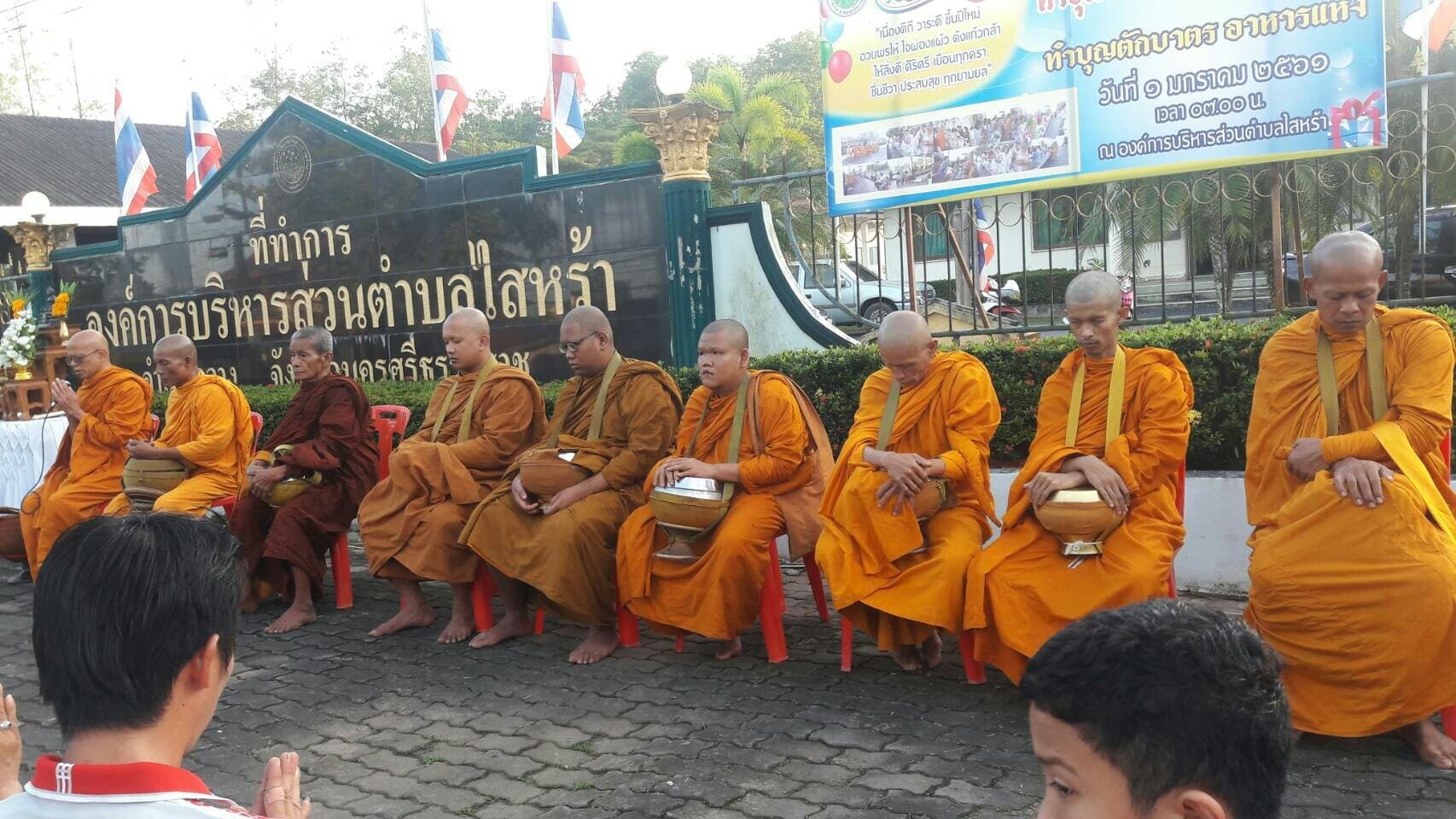 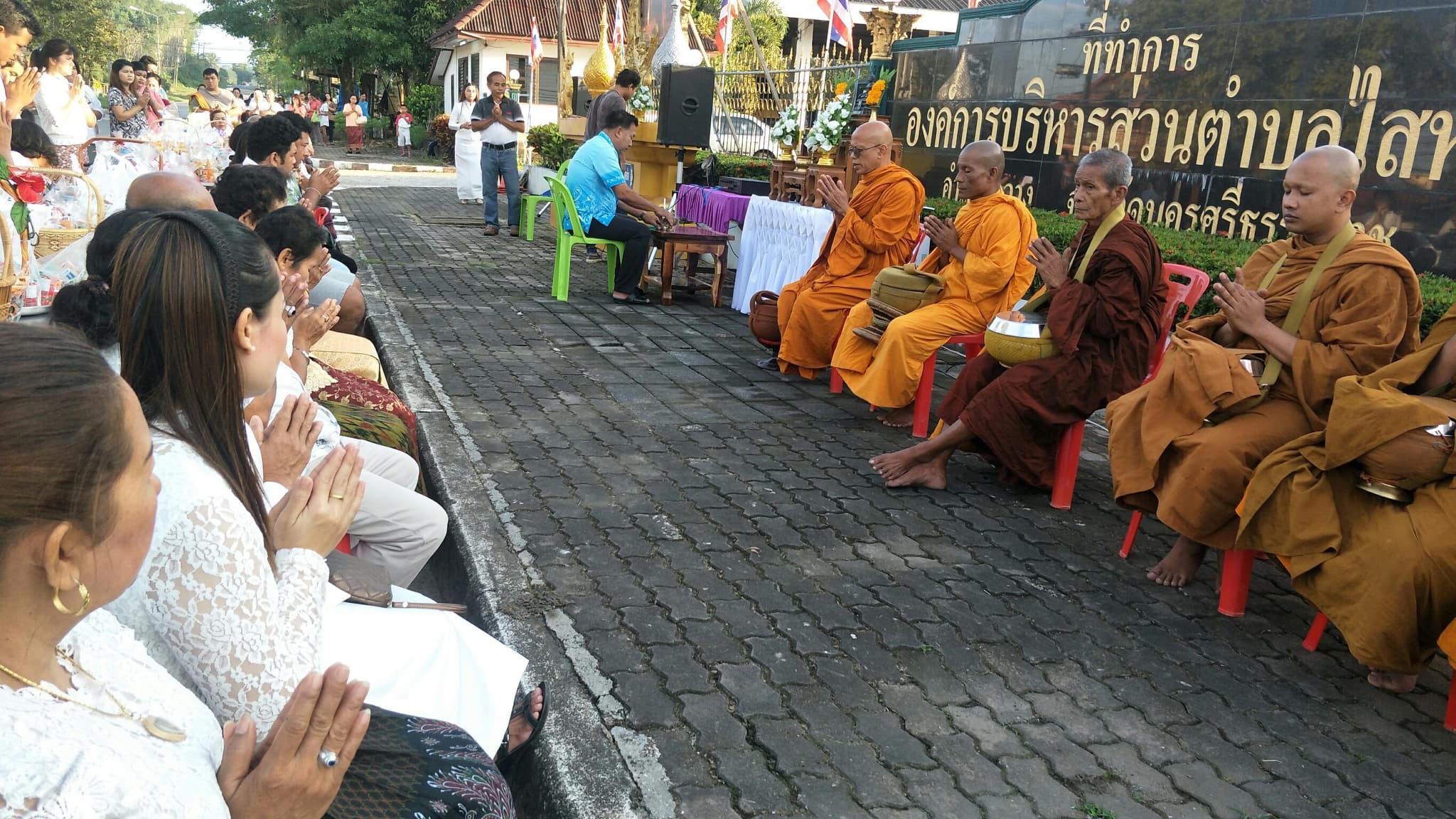 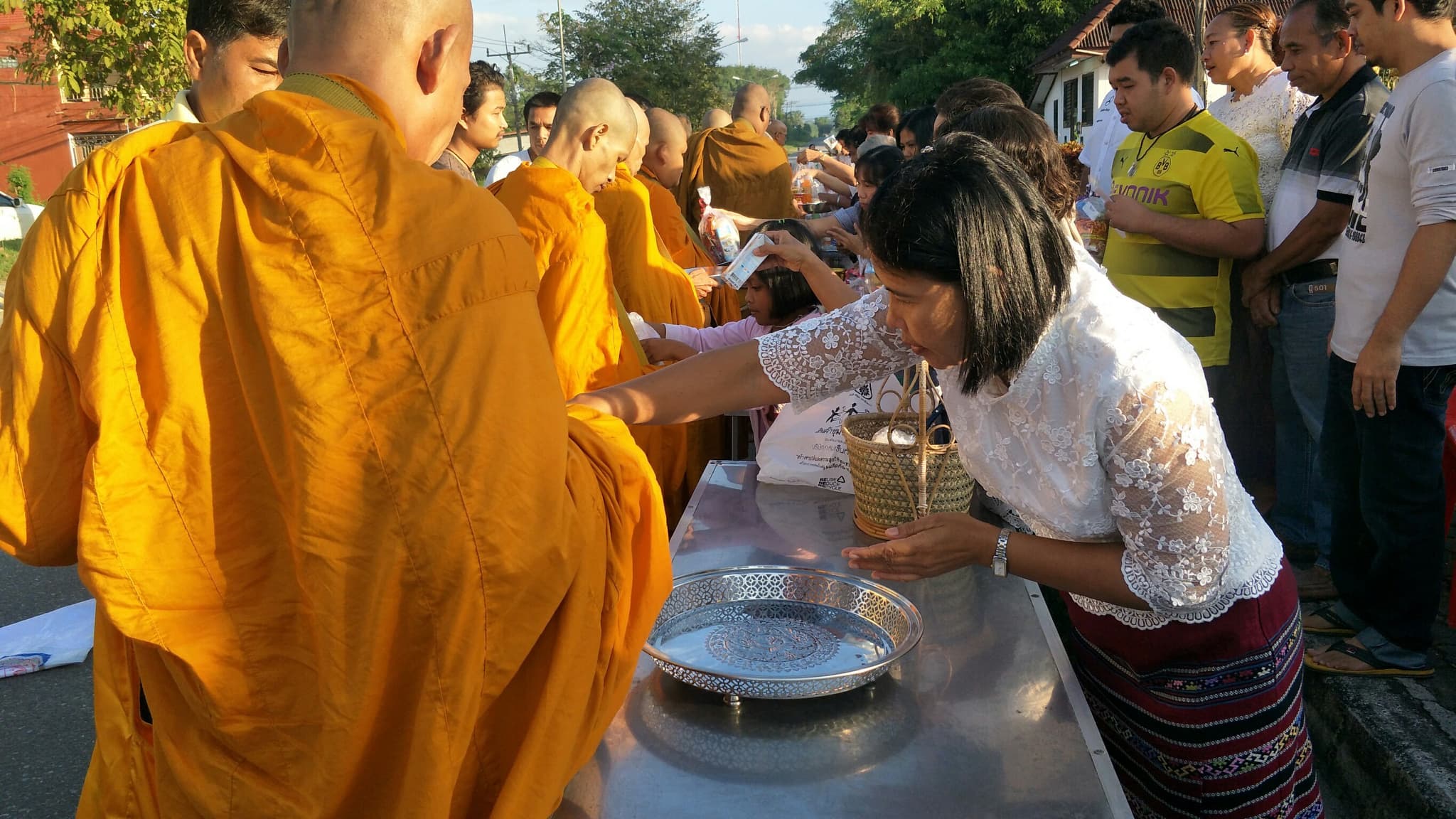 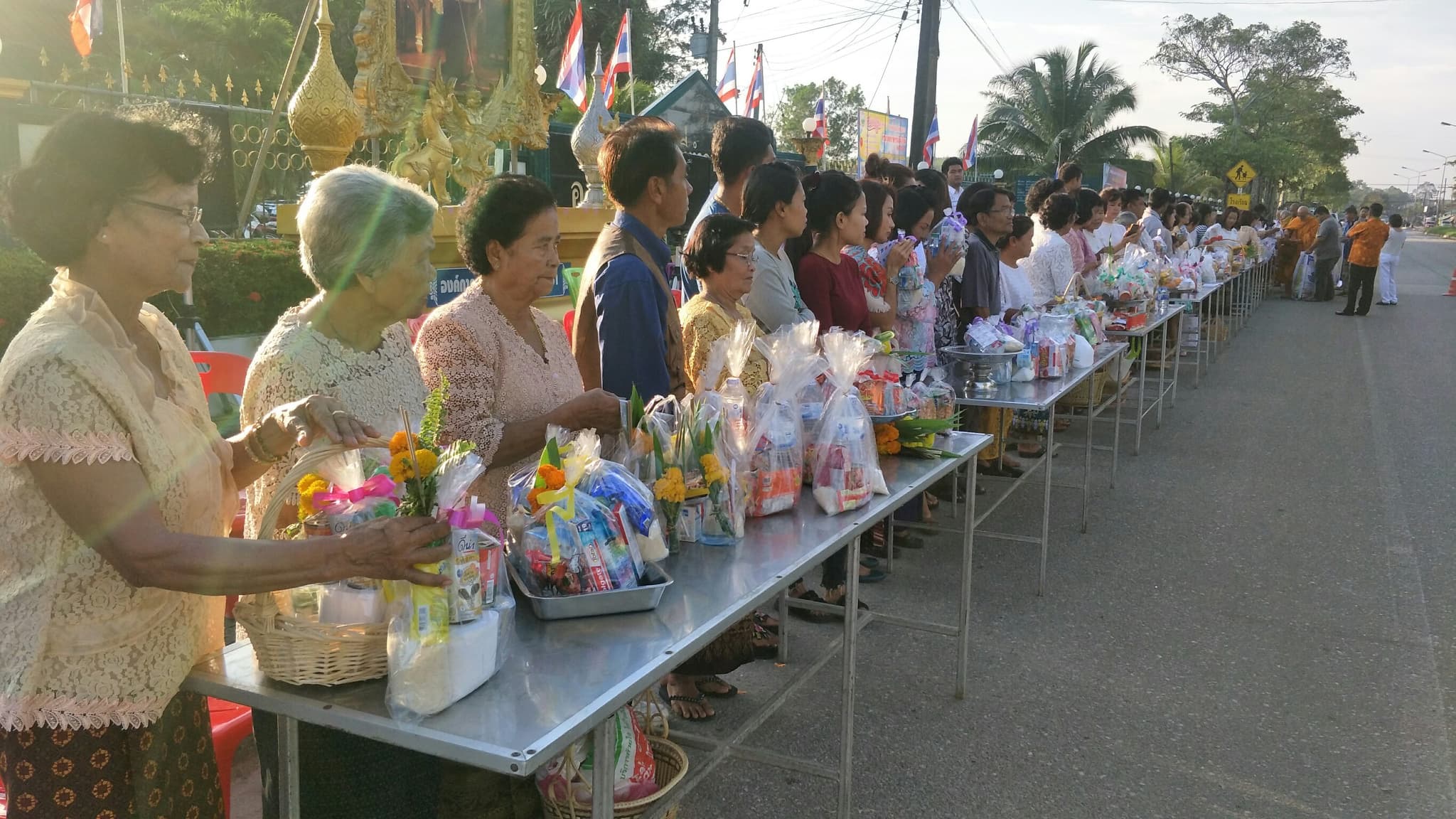 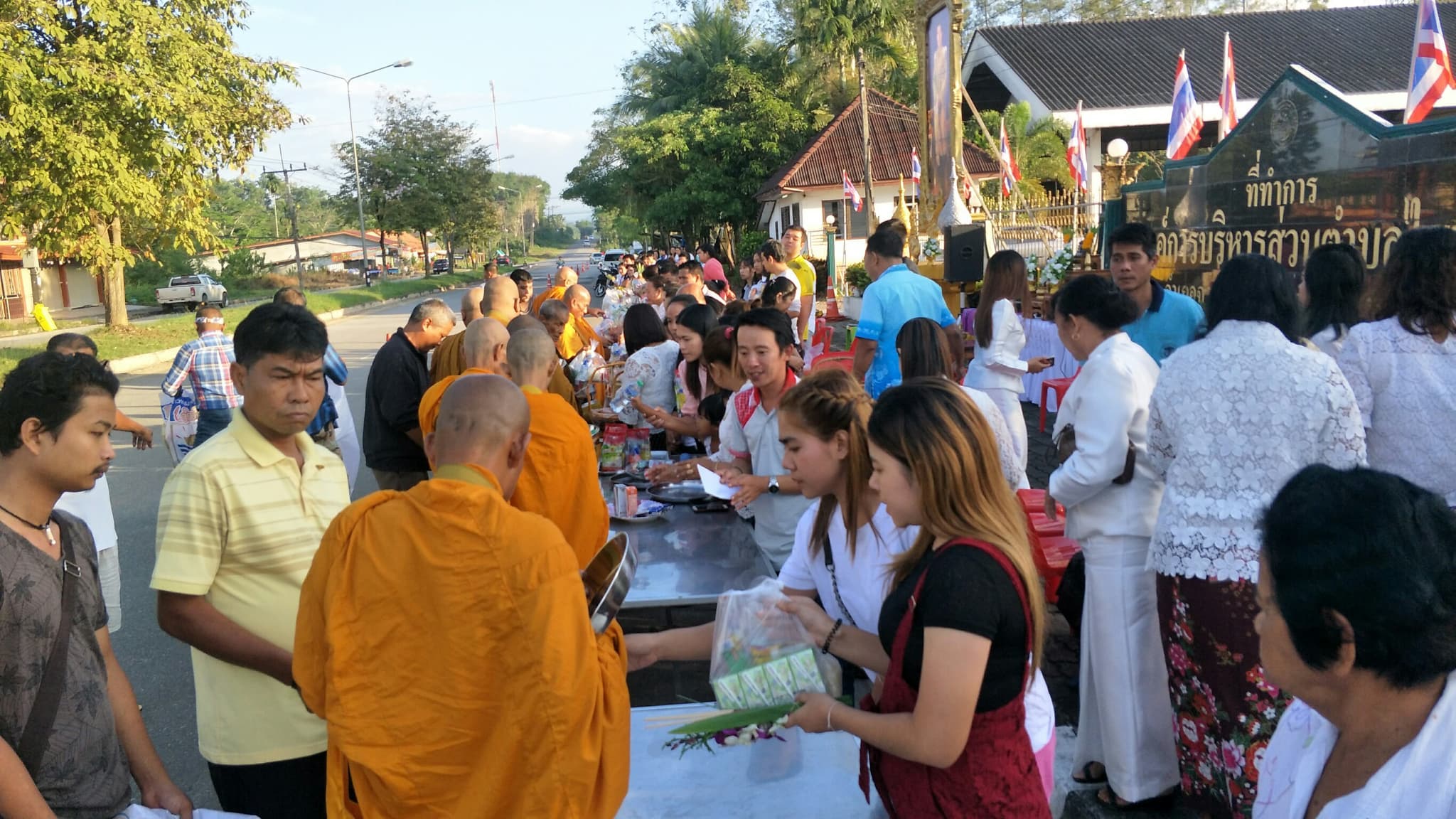 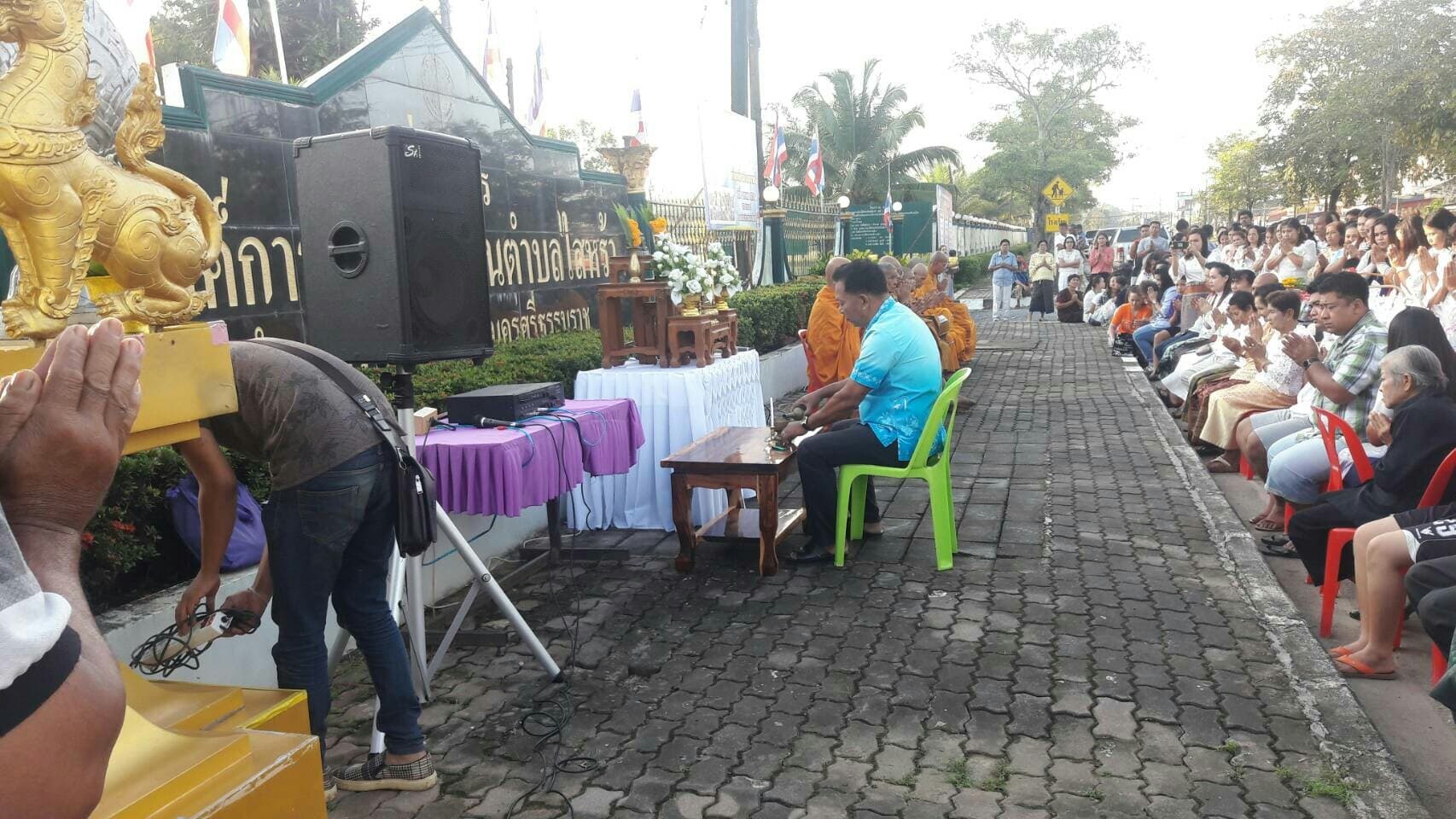 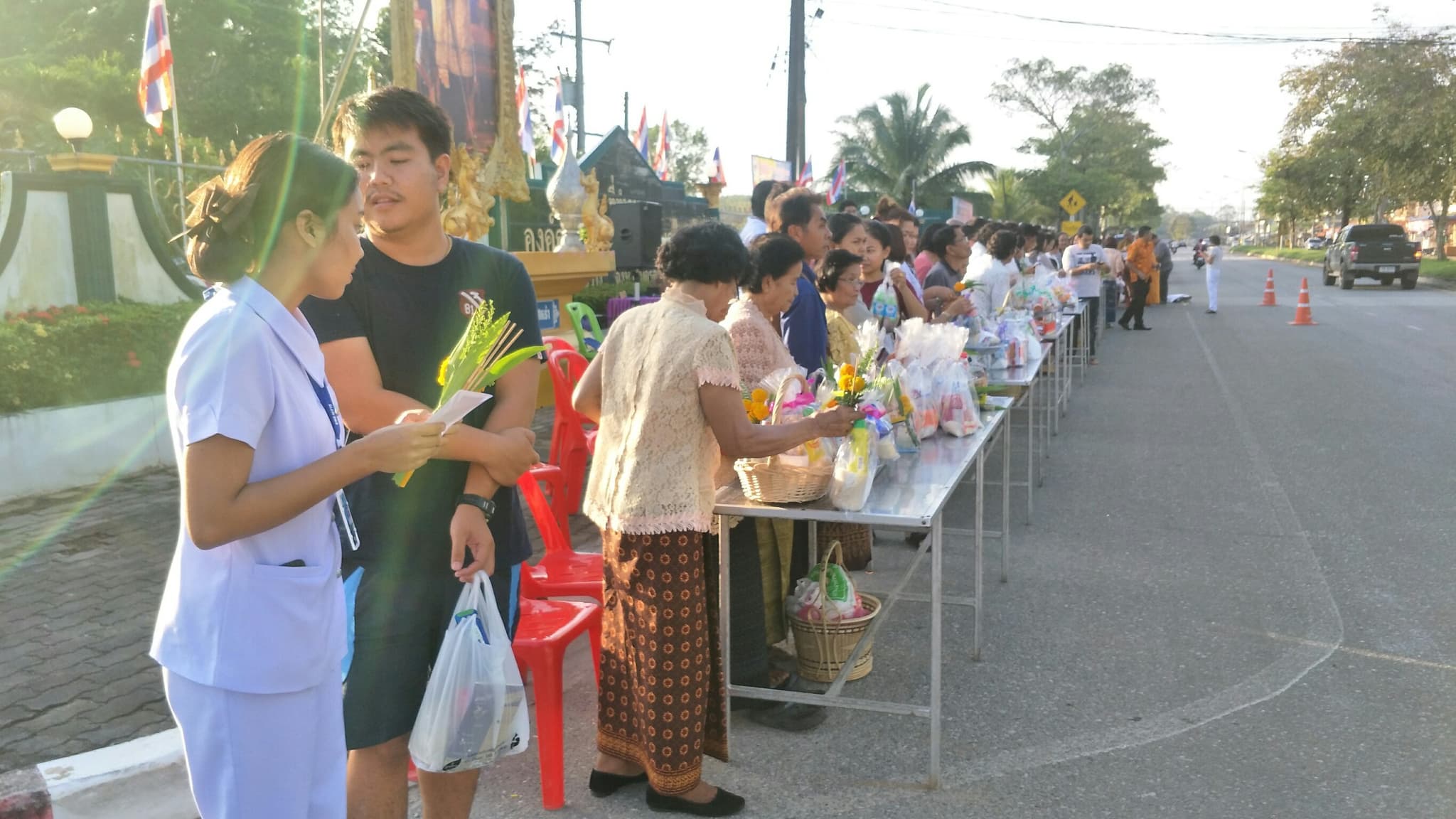 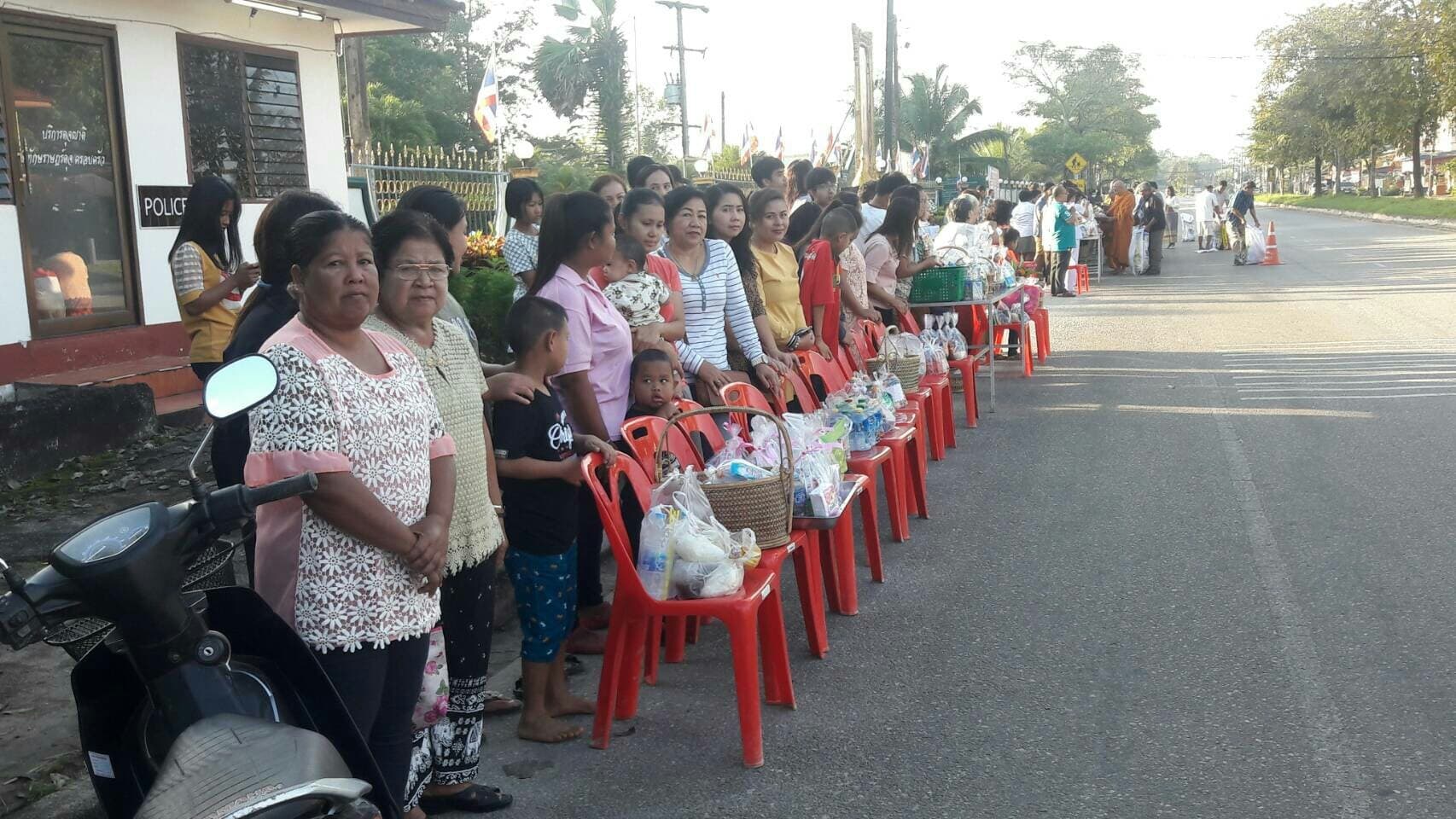 